                                        Step Up Therapy Services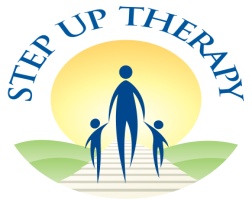 1100 Coney Island Ave, 3rd Fl, Brooklyn, NY 11230                                                                                                                                                                                  Phone (718)434-1200; Fax (718)434-1099____________________________________________________________________________________ Independent Provider’s ChecklistAll of these items are required for processing your registration at Step Up Therapy Services. Please make sure you leave a copy of your paperwork at Step Up Therapy Services.Compliance Documents:Required:ResumeNew York State License and/or Registration (if applicable)Malpractice Insurance (1 million per claim/3 million aggregate)Step Up Therapy Services Independent Contractor AgreementAnnual Medical with PPD and ImmunizationsVaccination Refusal FormDrug and Alcohol ConductCompliance Agreement: License/Certification and Annual MedicalAdditional I9 and supporting documents (must be an original) Code of ConductW-4/W-9 Form Provider Information FormNew York State Central Registry ApplicationNPI# ( National Provider Identification Number) (SLP, PT, OT, Psy D)Optional:Continuing Ed, Workshop certificate (If applicable)Written Sample for Evaluation ( if applicable)For CPSEThree written referencesCopy of fingerprint receipt for the NY Department of Education & the Department of InvestigationNPI # ( National Provider Identification Number)Bilingual Extension NYS Medicaid Compliance Training (http://www.oms.nysed.gov/mediciad/online_training3.html)               If candidate dose not have Fingerprint Receipt/Clearance LetterFingerprint Referral FormAuthorization to Forward Criminal Record History